РЕШЕНИЕ заседания комиссии по вопросам экологии, ЖКХ, развития городской среды, сельских территорий и АПК Общественной палаты Липецкой области по вопросу: «О реализации в Липецкой области Федерального закона от 27.12.2018 г. № 498-ФЗ «Об ответственном обращении с животными и о внесении изменений в отдельные законодательные акты Российской Федерации»12 августа 2021 г.Заслушав и обсудив информацию управления ветеринарии Липецкой области, администраций городов Елец и Липецк, Грязинского муниципального района, членов Общественной палаты Липецкой области, комиссия отмечает следующее.Наличие и рост численности безнадзорных (бездомных) животных в настоящее время является актуальной проблемой практически для всех населенных пунктов Липецкой области и, прежде всего, для городов Липецк и Елец.Действующее законодательство на федеральном и региональном уровне в области обращения с животными направлено на защиту животных, соблюдения принципов гуманности, обеспечение безопасности и иных прав и законных интересов граждан при обращении с животными.В регионе действует Закон Липецкой области от 15 декабря 2015 г. № 481-ОЗ «О наделении органов местного самоуправления государственными полномочиями по организации проведения мероприятий по отлову и содержанию безнадзорных животных».  Согласно данному закону органы местного самоуправления городских округов и муниципальных районов наделены отдельными государственными полномочиями по организации мероприятий при осуществлении деятельности по обращению с животными без владельцев (далее – органы местного самоуправления, переданные государственные полномочия). В связи с принятием Федерального закона от 27 декабря 2018 года № 498-ФЗ «Об ответственном обращении с животными и о внесении изменений в отдельные законодательные акты Российской Федерации» и в целях реализации его положений в Липецкой области разработан и принят ряд  нормативных правовых актов:Порядок осуществления деятельности по обращению с животными без владельцев на территории Липецкой области, утвержденный приказом управления ветеринарии Липецкой области от 30 апреля 2020 г. № 43.Порядок организации деятельности приютов для животных и установления норм содержания животных в них на территории Липецкой области, утвержденный приказом управления ветеринарии Липецкой области от 19 мая 2020 г. № 48. Порядок организации и осуществления органами исполнительной власти Липецкой области регионального государственного надзора в области обращения с животными на территории Липецкой области, утвержденный постановлением администрации Липецкой области от 05 июня 2020 г. № 340.С 1 января 2020 года на территории Липецкой области переданные государственные полномочия реализуются путем организации проведения мероприятий по отлову животных без владельцев, их содержанию в приютах для животных и возврату животных без владельцев, не проявляющих немотивированной агрессивности, на прежние места их обитания и действует установленный законодателем принцип обращения с животными без владельцев, так называемый «ОСВВ» (отлов – стерилизация -  вакцинация – выпуск в прежнюю среду обитания).В случаях невозможности возврата таких животных на прежние места обитания или проявления агрессии они содержатся в приютах для животных до наступления их естественной смерти. Мероприятия осуществляются за счет средств, выделенных из областного бюджета (субвенция).В качестве исполнителей вышеуказанных мероприятий привлекаются юридические лица и индивидуальные предприниматели в соответствии с требованиями, предусмотренными законодательством Российской Федерации о контрактной системе в сфере закупок товаров, работ, услуг для обеспечения государственных и муниципальных нужд.Так, в 2018 году было отловлено 10108 голов животных без владельцев, в 2019 году – 8657 голов, в 2020 году – 3031 голов, за истёкший период 2021 года – 1911 голов. После проведения определённых мероприятий выпущено в окружающую среду в 2018 г. – 478 голов, в 2019 г. – 854 голов, в 2020 г. – 2953 голов, в первом полугодии 2021 г. – 1771 голов. При этом ежегодно фиксируются случаи нападения и покусов взрослых и детей животными без владельцев. В 2020 году таких случаев было 1230, в истёкшем периоде 2021 года - 526.С начала действия программы ОСВВ в 2020 году финансовые затраты составили 30,3 млн. рублей, на 2021 год предусматриваются расходы в сумме 21,5 млн. руб. На сегодняшний день органами местного самоуправления предоставлены заявки на дополнительное финансирование мероприятий с учетом наличия животных без владельцев в размере 13,4 млн. рублей. Средняя стоимость мероприятий по обращению с животными без владельцев в отношении 1 головы с 2018 года возросла с 1,28 тыс. рублей до 13,6 тыс. рублей в 2021 году. Данный факт объясняется отсутствием на территории области государственных и муниципальных приютов для животных. Мероприятия осуществляются частными лицами с привлечением частных приютов, а цены на услуги определяются методом сопоставимых рыночных цен (анализа рынка) в порядке, предусмотренном Федеральным законом «О контрактной системе в сфере закупок товаров, работ, услуг для обеспечения государственных и муниципальных нужд». В настоящее время действует два частных приюта для животных (ИП Ульшин Г.Н.; ИП Двуреченская Т.И., приют для животных «Счастливый берег»). Их производственные мощности составляют - до 1000-1100 голов единовременного содержания животных. Однако имеющиеся мощности частных приютов для животных не покрывают потребности в приютах Липецкого региона: необходимо иметь три муниципальных приюта производственной мощностью 300 голов единовременного содержания каждый. Суммарная стоимость строительства трех приютов ориентировочно -  90 млн. рублей. Строительство этих приютов предлагается осуществить в г. Липецке и г. Ельце.В г. Липецке мероприятия при осуществлении деятельности по обращению с животными без владельцев выполняются за счет средств  областного бюджета (субвенция). На 2021 год выделено из областного бюджета 14,7 тыс. руб.МУ «УГС г. Липецка» заключен муниципальный контракт № 2 с              ИП Двуреченская Т.И. на оказание услуг по выполнению мероприятий по осуществлению деятельности по обращению с животными без владельцев на территории г. Липецка. Животные без владельцев, отловленные на территории г. Липецка, передаются в приют «Счастливый берег», расположенный в с. Студеные хутора Липецкого района (территория СЖПК «Ксюша»). Данный приют отвечает требованиям действующего законодательства в области обращения с животными. В приюте проводятся мероприятия по содержанию, вакцинации, биркованию, стерилизации (кастрации) животных без владельцев. После данных мероприятий животных, не проявляющих немотивированной агрессивности, выпускают  на прежнее место обитания.В истёкшем периоде 2021 года принято более 1300 заявок, отловлено 990 животных без владельцев, проведены мероприятия по программе ОСВВ с 832 животными.На территории  Грязинского муниципального района отлов животных без владельцев производится в соответствии с Федеральным Законом  № 498-ФЗ от 27 декабря 2018 года « Об ответственном обращении с животными  и о внесении изменений  в отдельные законодательные акты Российской Федерации», Законом Липецкой области от 03.03.2020 года № 361-ОЗ «О внесении изменений в Закон Липецкой области «О наделении органов местного самоуправления государственными полномочиями по организации проведения мероприятий по отлову и содержанию безнадзорных животных» и методическими рекомендациями Управления ветеринарии Липецкой области. Отловленные животные без владельцев помещаются в приют, проходят  вакцинацию, стерилизацию,  маркировку  не снимаемыми метками. В целях проведения разъяснительной работы среди населения информация о животных без владельцев размещается в сети интернет, районной газете «Грязинские известия», в сельских поселениях проводятся встречи с населением специалистов районной ветеринарной станции, выпускаются печатные материалы.Практика применения федерального закона об ответственном обращении с животными, анализ поступающих обращений граждан, статистические данные о росте нападений и укусов именно животными без владельцев, низкая востребованность таких животных (1,78%) позволяет сделать вывод о том, что свободное нахождение животных без владельцев в окружающей среде не способствует обеспечению безопасной окружающей среды для человека и других животных, а вызывает лишь социальное напряжение в обществе, непринятие и неприемлемость населением такого принципа обращения с животными без владельцев.Следовательно, установленный законодателем способ обращения с животными без владельцев («ОСВВ») не решает проблему регулирования численности таких животных, о котором заявляли инициаторы закона об ответственном обращении с животными, и может быть принят обществом лишь в том случае, если присутствие безнадзорных собак и кошек признается неизбежным и принимается местным населением. В ходе реализации мероприятий по обращению с животными без владельцев возникает ряд трудностей в связи с отсутствием в законодательных актах расшифровки понятия «немотивированная агрессивность». В целях решения существующих проблем обращения с животными  необходимо строительство муниципальных приютов для животных на территории области, что позволит обеспечить не только пропускную способность приютов для животных, но и гуманное отношение к животным, а также безопасную окружающую среду для граждан и других животных. В том числе строительство приютов для животных будет способствовать оптимизации финансовых ресурсов, выделяемых из регионального бюджета на организацию мероприятий в отношении животных без владельцев, профилактике болезней животных и людей, ответственному обращению с животными. Необходима регистрация и идентификация животных для обеспечения формирования ответственного владения животными и гуманного обращения с ними; профилактики особо опасных и заразных заболеваний, общих для человека и животных; регулирования численности животных, поиска потерявшихся животных и возврата их владельцам; формирования единой базы данных животных.Все эти мероприятия направлены на определение численности животных не только в Липецкой области, но и в каждом субъекте РФ, сбор информации о каждом животном, установление лиц, ответственных за их содержание и использование. В настоящее время на федеральном уровне отсутствуют какие-либо правила содержания домашних животных (собак и кошек), определяющие нормы содержания таких животных, проведения обязательных профилактических ветеринарных мероприятий, что делает данные нормы статей (п.2 ч.1 ст.9, ч.1, ч.3 ст.13) нерабочими.Согласно статье 21 Федерального закона № 498-ФЗ за нарушения требований настоящего закона предусмотрена административная, уголовная и иная ответственность. Однако в Кодексе Российской Федерации об административных правонарушениях отсутствуют соответствующие составы, что не позволяет принять меры реагирования при выявлении нарушений в области обращения с животными. Данная проблема обусловливает необходимость разработки комплекса мер законодательного и практического характера.Необходимо внести соответствующие изменения в Кодекс Липецкой области об административных правонарушениях в связи с реализацией возложенных на управление ветеринарии Липецкой области полномочий по осуществлению регионального государственного надзора в области обращения с животными, а также с принятием норм поведения в области обращения с животными на территории Липецкой области.С учетом вышеизложенного комиссия РЕШИЛА:1. Информацию о реализации в Липецкой области Федерального закона от 27.12.2018 г. № 498-ФЗ «Об ответственном обращении с животными и о внесении изменений в отдельные законодательные акты Российской Федерации принять к сведению.2. Обратиться в совет Общественной палаты Липецкой области с предложением РЕКОМЕНДОВАТЬ:2.1. Липецкому областному Совету депутатов:2.1.1.  Выйти с законодательной инициативой в Государственную Думу Российской Федерации о внесении изменений в Федеральный закон от 27 декабря 2018 года № 498-ФЗ «Об ответственном обращении с животными и о внесении изменений в отдельные законодательные акты Российской Федерации», а именно:- утвердить на законодательном уровне понятие «немотивированная агрессивность» и способ определения немотивированной агрессивности; положение о том, что все животные, находящиеся во владении предприятий и частных лиц, должны быть зарегистрированы и иметь несмываемые метки; положение о том, что отлов животных без владельцев должен осуществляться специализированной организацией по заявкам глав поселений, руководителей предприятий и частных лиц в установленный законом срок;- о запрете выпуска бродячих животных  из приютов в прежнюю среду обитания с целью снижения популяции, разработав порядок финансирования приютов по содержанию данной категории животных;- об усилении ответственности лиц, допустивших самовольный выпуск домашних животных  на территорию населённых пунктов;- в статью 18 внести изменения в части концепции организации мероприятий при осуществлении деятельности по обращению с животными без владельцев и введения запрета на возврат таких животных на прежние места их обитания;- дополнить часть 1 статьи 9 положениями, обязывающими владельцев животных проводить идентификацию и регистрацию животных;- дополнить указанный Федеральный закон конкретными мероприятиями по содержанию домашних животных либо разработать и принять Правила содержания домашних животных на территории Липецкой области;- внести в Кодекс Российской Федерации об административных правонарушениях изменения в части дополнения его административным составом за нарушения законодательства в области обращении с животными владельцами животных, а также лицами, занятыми организацией мероприятий по обращению с животными без владельцев. За совершение административных правонарушений в этой области установить административные наказания в виде административных штрафов.2.1.2. Внести изменения в Кодекс Липецкой области об административных правонарушениях в части: - установления административной ответственности за нарушения обязательных требований в области обращения с животными без владельцев и организации деятельности приютов для животных, установленных нормативными правовыми актами Липецкой области;- наделения управления ветеринарии Липецкой области и должностных лиц, уполномоченных осуществлять региональный государственный надзор в области обращения с животными, полномочиями по рассмотрению дел об административных правонарушениях, предусмотренных соответствующей статьей настоящего Кодекса (изменения в статью 12.3); - наделения должностных лиц управления ветеринарии Липецкой области, уполномоченных осуществлять региональный государственный надзор в области обращения с животными, полномочиями по составлению протоколов об административных правонарушениях, предусмотренных настоящим Кодексом (изменения в статью 13.2); - наделения должностных лиц управления ветеринарии Липецкой области, уполномоченных осуществлять региональный государственный надзор в области обращения с животными, полномочиями по составлению протоколов об административных правонарушениях, предусмотренных частью 1 статьи 20.25 Кодекса Российской Федерации об административных правонарушениях (изменения в часть 4 статьи 13.3).2.2. Администрации Липецкой области:- предусмотреть возможность выделения финансовых ресурсов на проектирование и строительство приютов для животных на территории Липецкой области;- обеспечить формирование в обществе ответственного обращения к животным, в том числе путем: создания механизмов стимулирования добровольной стерилизации и вакцинации против особо опасных болезней животных; развития благотворительной и волонтерской деятельности граждан в данной сфере; разработки и проведения соответствующих просветительских программ.2.3. Общественным палатам Липецкой области, городских округов и муниципальных районов региона осуществлять мониторинг и общественный контроль по организации и выполнению мероприятий в области обращения с животными.Председатель комиссии по вопросамэкологии, ЖКХ, развития городской среды,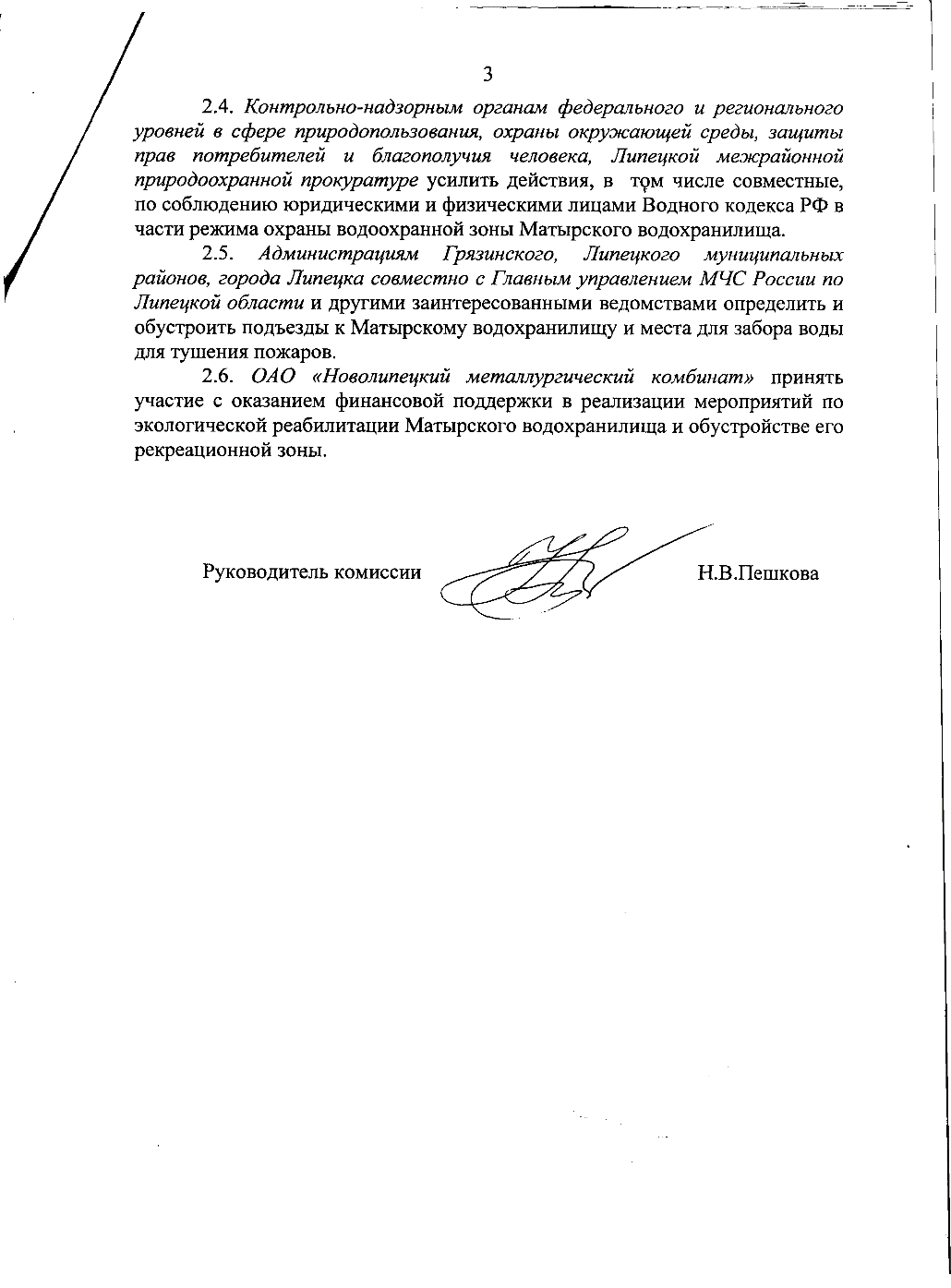 сельских территорий и АПК Общественной палаты Липецкой области 			   Н.В. Пешкова